HS    H    DD    G    E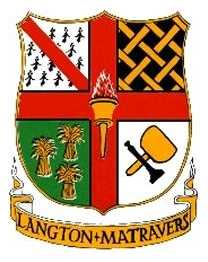 Langton Matravers Parish Council-------------------------------------------------------------------------------------------------------------------------Traffic/Parking QuestionnaireFollowing concerns and comments raised by villagers over the summer period about traffic/parking related issues in the village, we would appreciate your input on suggestions which have been made. Please indicate at upper right whether you live in the High Street, Hyde, Durnford Drove, Gypshayes or Elsewhere.Please tick ‘Y’ or ‘N’ for each question, or leave blank if you don’t know or don’t wish to comment.                                                                                                                                          Yes (Y), No (N)Do you think any action is necessary?                                                                   Y            NDo you think we need double yellow lines on south side of High Street from the Hyde to Putlake ?                                                                                      Y           NDo you think we need double yellow lines on west side of Durnford Drove?  Y          N       4)  Should the double yellow lines be extended east of the Durnford Drove           junction with the High Street   ?                                                                                Y        N5) Do you think we need double yellow lines on south side of Gypshayes?          Y         N6) Do you think a mini roundabout at junction of High St. and Durnford Drove would alleviate access and also help to reduce speed through the village?     Y          N        7)  Do you have any suggestions/comments?    (please respond on back).                                                Please return to Parish Office, 1A The High Street Langton Matravers, or to your local Councillor by 28th February 2019 or go to www.langtonmatravers-pc.org and respond online